Кадастровая палата ответила на самые популярные вопросы дачниковЭксперты подготовили дачный ликбез по итогам всероссийской «горячей линии»Федеральная кадастровая палата в рамках Всероссийской недели правовой помощи владельцам загородной недвижимости провела «горячие линии» и дни открытых дверей во всех региональных филиалах. Как прописаться на даче, оформить собственность или оспорить кадастровую стоимость - эксперты ответили на три самых популярных вопроса дачников. За время проведения линий за консультациями специалистов обратилось почти пять тысяч человек. 31% от всех вопросов дачников касался порядка постановки на учет и оформления в собственность домов и земельных участков после окончания «дачной амнистии». Так какие правила действуют сейчас? Для постановки земельного участка на кадастровый учет надо подать соответствующее заявление в МФЦ или через портал Росреестра, приложив к нему подготовленный кадастровым инженером межевой план, отмечает Марина Семенова, заместитель руководителя Федеральной кадастровой палаты Росреестра. Кадастровый учет земельного участка проводится одновременно с регистрацией прав.«В связи с прекращением переходного периода в феврале этого года упрощенный порядок регистрации прав на садовые и жилые дома в настоящий момент не действует. Строительство нового жилого или садового дома ведется в уведомительном порядке. Собственнику необходимо представить в орган местного самоуправления уведомление о планируемом строительстве. По завершении строительства представить в местное самоуправление соответствующее уведомление, технический план, подготовленный кадастровым инженером на созданный объект недвижимости, и получить уведомление о соответствии построенного объекта требованиям законодательства», - говорит замглавы Кадастровой палаты Марина Семенова.  Далее в течение недели орган местного самоуправления должен направить в Росреестр заявление о постановке на учет и регистрацию прав на созданный объект капитального строительства. При этом если местное самоуправление не укладывается в сроки отправки заявления, вы вправе сделать это сами.«В случае если дом был построен давно, без разрешения на строительство, он может быть впоследствии признан самостроем. Чтобы узаконить постройку, надо также подать в местную администрацию уведомления: о начале строительства с указанием всех характеристик дома и о завершении строительства с приложенным техническим планом дома. Что касается технического плана, то владельцу он понадобится в любом случае, даже если «дачная амнистия» будет законодательно продлена», - отметила эксперт. Отметим, что кадастровый учет и регистрация права проводится исключительно по желанию владельца. Действующее законодательство не обязывает граждан оформлять принадлежащие им земельные участки и расположенные на них садовые или жилые дома, а также гаражи, бани и прочие объекты капитального строительства. Но если вы хотите быть полноправным собственником и иметь возможность распоряжаться недвижимостью (например, подарить, продать или передать по наследству или, скажем, застраховать баню), то кадастровый учет и регистрацию этих объектов провести необходимо.Около 19% запросов от дачников заняли вопросы, возникающие в связи со вступлением в силу закона «о садоводстве и огородничестве». Один из них: можно ли прописаться в садовом доме и как перевести его в «жилой»? С1 января 2019 года вступил в силу Федеральный закон № 217-ФЗ, согласно которому всевозможные дачные объединения получили статусы садоводческих или огороднических некоммерческих товариществ, а дачные участки стали садовыми или огородными. На огородных участках запрещается вести капитальное строительство, а на садовых можно располагать садовые или жилые дома. При этом садовый дом считается пригодным лишь для сезонного проживания, а жилой – для постоянного, и только в жилом доме можно прописаться. «Если до вступления закона в силу дом был зарегистрирован в ЕГРН с назначением «жилое», то с начала этого года он признается жилым домом. А если назначение дома было указано как «нежилое» и само строение не является хозяйственной постройкой или гаражом, дом считается садовым, - отметила замглавы Федеральной кадастровой палаты Росреестра Марина Семенова. Дом, в котором вы планируете прописаться, должен быть зарегистрирован в реестре недвижимости как жилой дом, иметь почтовый адрес, а также соответствовать градостроительным регламентам и требованиям к жилому помещению. Так, высота дома не должна превышать 20 м, надземных этажей может быть не более трех, а сам дом не должен разделяться на квартиры. Для возможности всесезонного проживания дом должен быть подключен к системам электроснабжения, отопления, вентиляции, холодного и горячего водоснабжения, водоотведения, а в газифицированных районах – также газоснабжения. При этом если в населенном пункте не проведены централизованные инженерные коммуникации, а дом – максимум двухэтажный, допускается отсутствие водопровода и центральной канализации. Все комнаты в доме, включая кухню, должны иметь окна, потолки не ниже 2,5 м. В доме должна быть предусмотрена возможность поддержания температуры +18°C в любое время года. Решение о возможности изменения назначения дома принимает орган местного самоуправления муниципального образования, в границах которого дом расположен. Для того чтобы признать жилой дом садовым, владельцу надо представить в орган местного самоуправления заявление, документы о праве собственности (например, выписку из ЕГРН о зарегистрированных правах), а при наличии других правообладателей – также их согласие, удостоверенное нотариально.В случае перевода садового дома в жилой потребуется также представить техническое заключение кадастрового инженера о пригодности дома для постоянного проживания. На рассмотрение вопроса отводится не более 45 календарных дней. Положительный ответ вместе с заявлением о внесении сведений в ЕГРН надо передать в МФЦ.В ходе Всероссийской «горячей линии» собственников недвижимости также интересовала тема определения кадастровой стоимости и расчета налога на имущество, а также процедура оспаривания кадастровой стоимости объектов недвижимости (в совокупности около 14% от всех обращений). Так как оспорить кадастровую стоимость загородной недвижимости?Кадастровую стоимость объектов недвижимости до недавнего времени определяли независимые оценщики, а с 2018 года – специально созданные государственные бюджетные учреждения. Утверждают же результаты оценки органы власти субъекта Российской Федерации. И если по результатам оценки кадастровая стоимость значительно превышает рыночную, существует возможность ее пересмотра. Оспорить результаты оценки можно в суде или в специальных комиссиях, созданных при Управлениях Росреестра во всех регионах России. При этом комиссия рассматривает обращения на безвозмездной основе.  Основаниями для пересмотра являются недостоверность сведений об объекте недвижимости, использованных при определении его кадастровой стоимости, и установление в отношении объекта недвижимости его рыночной стоимости на дату, по состоянию на которую установлена его кадастровая стоимость.«Для оспаривания кадастровой стоимости необходимо определить рыночную (реальную) стоимость объекта недвижимости. Далее сделать экспертное заключение. Оценка не будет иметь силы, если ее не проведет сертифицированный оценщик, член саморегулируемой организации. Именно он дает экспертное заключение», - говорит Семенова. К заявлению о пересмотре результатов определения кадастровой стоимости требуется приложить выписку из ЕГРН о кадастровой стоимости объекта недвижимости, нотариально заверенную копию правоустанавливающего или правоудостоверяющего документа на объект недвижимости, а также документы, подтверждающие основания для пересмотра. При этом если основанием послужило установление в отношении объекта недвижимости его рыночной стоимости, отчет независимого оценщика требуется представить как в бумажном, так и в электронного виде.Выписку из ЕГРН можно запросить в МФЦ или на сайте Росреестра. Сведения о кадастровой стоимости предоставляются бесплатно по запросам любых лиц. Комиссия рассматривает заявление в течение месяца и в случае принятия положительного решения уведомляет об этом владельца недвижимости и орган местного самоуправления, на территории которого расположен объект. Внесение новой кадастровой стоимости в ЕГРН происходит без участия заявителя.«Новые сведения о кадастровой стоимости начинают применяться для расчета налога с 1 января календарного года, в котором вы обратились в комиссию или в суд, но не ранее даты внесения в ЕГРН сведений о кадастровой стоимости, которая являлась предметом оспаривания», - отмечает Марина Семенова.В отличие от юридических лиц граждане могут обращаться с заявлением о пересмотре кадастровой стоимости в суд напрямую, без предварительного рассмотрения вопроса в комиссии. Юрлицо может подать документы в судебные инстанции, только если комиссия отклонит заявление или не рассмотрит его в течение 30 дней.Арендаторы также имеют право подать заявление о пересмотре кадастровой стоимости объекта, если кадастровая стоимость является базой для начисления арендных платежей.Подведя итоги по Чувашской Республике,  заместитель директора Кадастровой палаты по Чувашской Республике Марина Громова отметила, что законодательные изменения в сфере оформления «дачных» объектов, взбудоражили наше население. Стало поступать больше обращений от граждан, прежде всего, за получением консультаций по вопросам оформления садовых и дачных объектов. «В рамках Недели правовой помощи специалисты Кадастровой палаты Чувашской Республики проводили личный прием всех желающих. Отвечали на любые вопросы. Очень порадовала заинтересованность  органов местного самоуправления в данном вопросе. Специалисты отдельных муниципалитетов обращались к нам за советом для оказания своим гражданам более полных консультаций. Надеемся, что неделя правовой помощи помогла нашим садоводам решить многие вопросы», - сказала заместитель  директора Кадастровой палаты по Чувашской Республике Марина Громова. Добрый день! Коллеги, прошу рассмотреть материал. При публикации данного материала, просьба, прислать ссылку. Спасибо!
С уважением, пресс-служба филиала ФГБУ "ФКП Росреестра" по Чувашской Республике – Чувашии press@21.kadastr.ru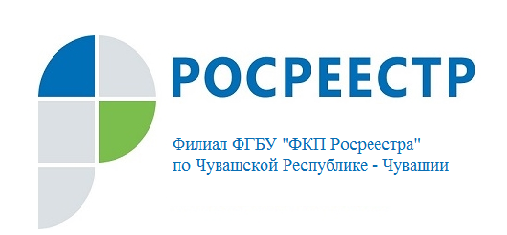 